Bonjour transat,                                               Tout d’abord merci pour la photo que tu m’as réalisée hier qui me convient parfaitement.                                         80 ans passé ,  nous vivons mon  épouse et moi avec nos souvenirs, mon épouse qui a perdu sa mère à 13 ans et moi mon père à 10 ans aucours de la dernière guerre.                                        Peu doué dans les manipulations pourrais-tu me réunir ces 2 photos  et me les raffraichir telles la précédente photo.                                                 Encore merci.                                  Bonne journée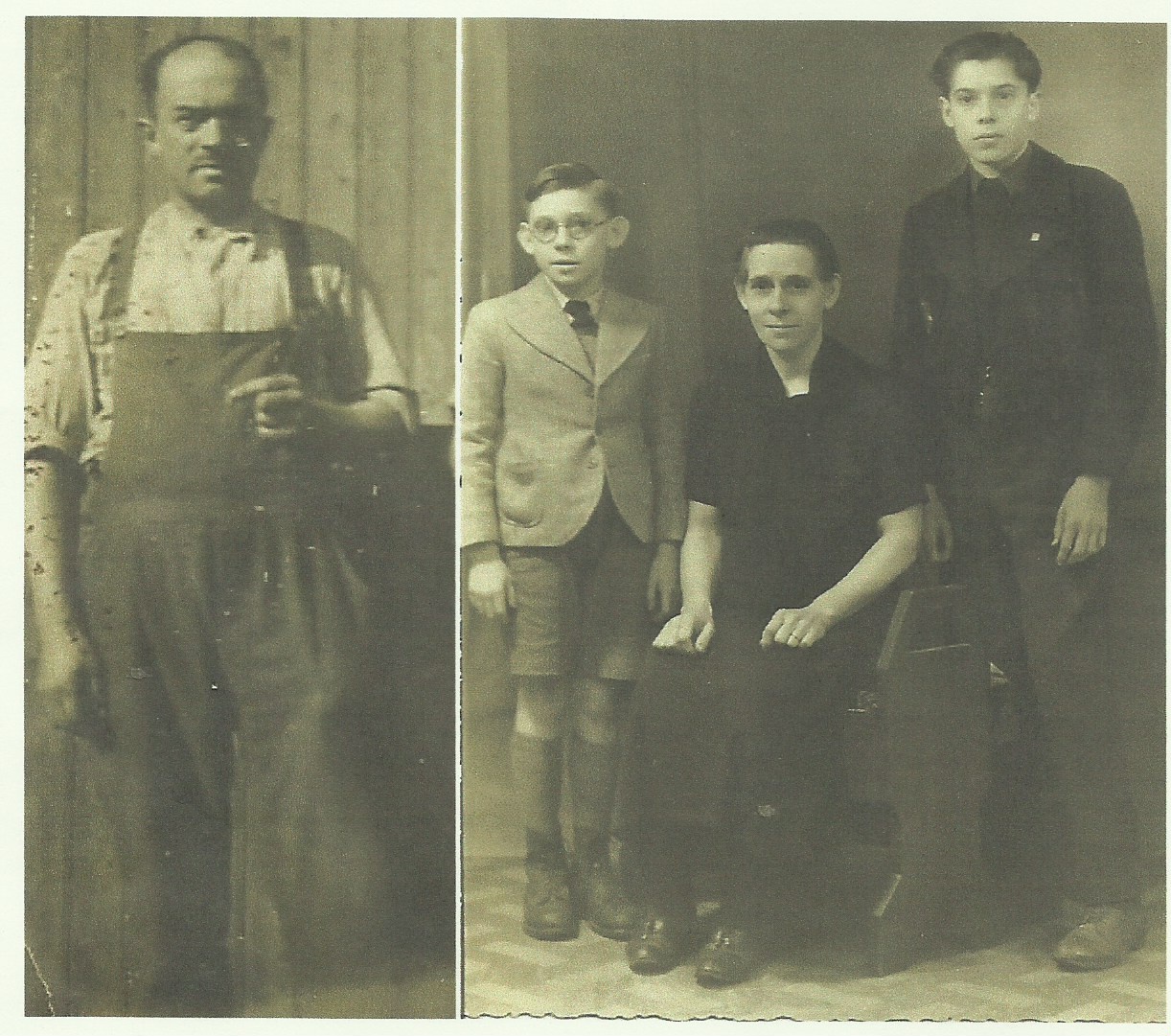 